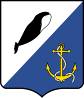 АДМИНИСТРАЦИЯПРОВИДЕНСКОГО ГОРОДСКОГО ОКРУГАПОСТАНОВЛЕНИЕВ связи с принятием новых муниципальных нормативных правовых актов Администрации Провиденского городского округа, Администрация Провиденского городского округаПОСТАНОВЛЯЕТ:Признать утратившими силу:- постановление Администрации Провиденского городского округа от 24 мая 2018 г. № 165 «О внесении изменений в приложение,  утверждённое постановлением Администрации Провиденского городского округа от 27.09.2017 г. №302 «Об утверждении административного регламента Управления социальной политики Администрации Провиденского городского округа по предоставлению муниципальной услуги «Зачисление в образовательные организации на территории Провиденского городского округа»;-  постановление Администрации Провиденского городского округа от 07 декабря 2018 г. № 330 «О внесении изменений в приложение,  утверждённое постановлением Администрации Провиденского городского округа от 27.09.2017 г. № 302 «Об утверждении административного регламента Управления социальной политики администрации Провиденского городского округа по предоставлению муниципальной услуги «Зачисление в образовательные организации на территории Провиденского городского округа»;- постановление Администрации Провиденского городского округа от 07 декабря 2018 г. № 334 «О внесении изменений в постановление Администрации Провиденского муниципального района от 23.10.2014 г. № 182 «Об утверждении административного регламента по предоставлению муниципальной услуги «Приём заявлений, постановка на учет и зачисление детей в образовательные организации, осуществляющие образовательную деятельность по образовательным программам дошкольного образования, присмотр и уход за детьми».2. Обнародовать настоящее постановление на официальном сайте Провиденского городского округа.3.	Настоящее постановление вступает в силу со дня обнародования.4.	Контроль за исполнением настоящего постановления возложить на Управление социальной политики Администрации Провиденского городского округа (Альшевская В.Н.).И.о. главы Администрации		                                              Е.В. Подлесный		                            от 13 мая 2021 г.                    № 184п.г.т. ПровиденияО признании утратившими силу некоторых муниципальных  нормативных правовых актов Администрации Провиденского городского округаПодготовила:Красикова Е.А.Согласовано:Волчукова О.С.Разослано: дело, ОПУ, УСПРазослано: дело, ОПУ, УСПРазослано: дело, ОПУ, УСПРазослано: дело, ОПУ, УСП